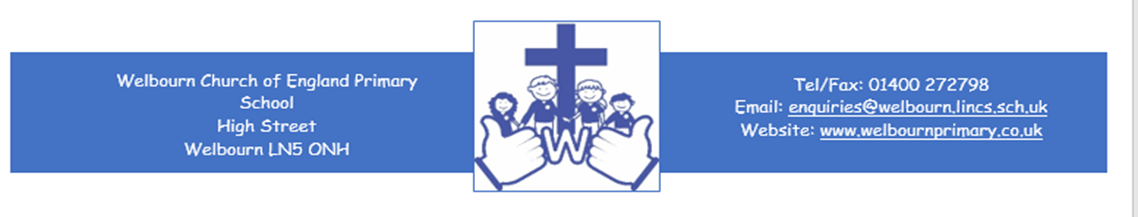 Welbourn C of E Primary School ‘Believe, Excite, Succeed, Together’History and Geography Long Term Overview – Cycle AAutumnSpringSpringSummerSummerRec/Y1What happens to the letters we post? 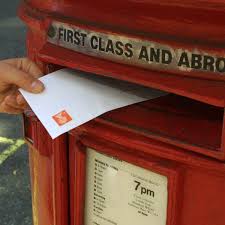 How are toys different to a long time ago?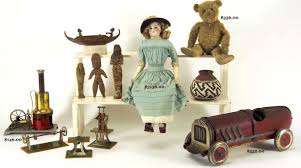 Would you rather live in Kenya or Welbourn? 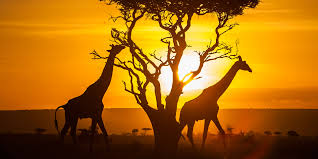 How did the Great Fire of London start?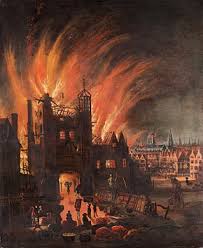 What type of animals live in the jungle?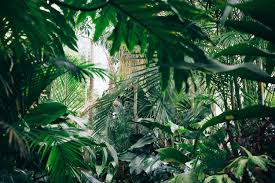 Year 2/3Would you want to step back into the ages?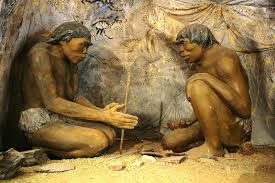 Would you like to live in India? 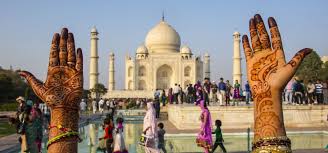 Why is the earth so angry? 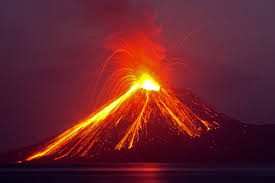 What was life like for the Ancient Egyptians? 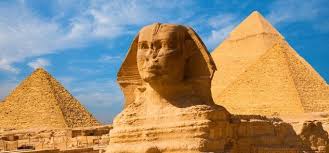 Which continent would you like to live in? 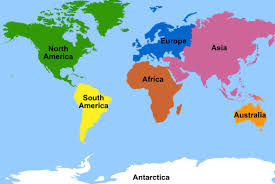 Year 4/5/6How did life change in the Victorian era?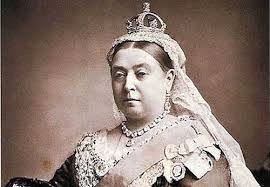 Why is our world wonderful? 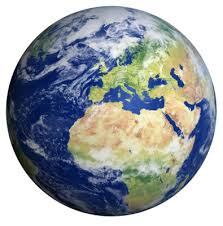 How can we save our planet? 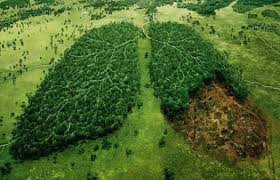 Who were the Ancient Greeks?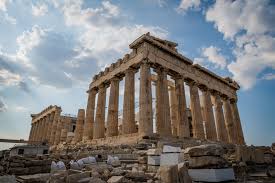 Who were the Ancient Greeks?